Standard Operating Procedure (SOP): Enter title hereReferences:Chemical SOP Hazards:Safety Data SheetsLab Safety GuidelinesLabPoint Chemical Inventory Summary (ask your LSO) – Boston OnlyPPE guides:Safety Data SheetsGeneral Lab Safety PPE By Type of PPEBy Task or Activity (chemical, biological, radiation) COMS requirementsBL1 PracticesBL2 PracticesBL2+ PracticesRequired Training:Storage considerations/segregation: (Segregate Acids and bases, oxidizers from flammables and combustibles).This document is designed to separate steps that may require different PPE, engineering, and administrative controls.Step #__:  Procedure:Step # __:Procedure:Appendix ALab Safety Guidelines Personal Protective Equipment (PPE)Use appropriate personal protective equipment (PPE)Respirator – Respirator selection, personnel training, medical evaluations and fit-test are prerequisites and must be successfully completed before any required respirator can be used. Contact EHS for assistance.   Special Handling and Storage RequirementsAny special handling or storage requirements not noted in other sections.Return all original chemical containers to storage area following Harvard University Laboratory Chemical Storage GuideStore in original containers or other appropriate containers; Store primary container in designated and compatible secondary containers;Store away from incompatibles;Decontamination/Waste Disposal ProcedureDispose of waste following Harvard University Hazardous Waste ProceduresWash hands and forearms thoroughly with soap and water before leaving the lab. Spill and Accident Procedure Before beginning workReview manufacturer’s Safety Data Sheet and additional chemical information at ehs.harvard.edu/safety-data-sheets-sds; Ensure that a written experimental protocol including safety information is available; Be familiar with general University emergency procedures in the EHS Lab Emergency Response Guide; Order the most dilute solutions available that will meet experimental needs. Order only the quantity that you need; Identify the location of the nearest eyewash and shower and verify that they are accessible; Locate and verify that appropriate spill cleanup materials are available, including the following:    Spill pillows, tweezers located in drawer across from fume hoodDo not remove contaminated spill materials from fume hood until dry to prevent inhalation.First AidFor serious medical emergencies, go to the closest emergency room or call 911.SKIN CONTACTWash with plenty of tepid water for at least 15 minutes using the closest available sink, safety shower or drench hose. Remove any exposed clothing as well as any jewelry.Seek medical attention; EYE CONTACTUsing eyewash, flush eyes while holding eyelids open;Seek medical attention; INHALATION;Seek medical attention; INGESTIONNever give anything by mouth to an unconscious person as it can block their airway;Seek medical attention; Spill ResponseOUTSIDE FUME HOOD OR VENTILATED ENCLOSUREAlert others and evacuate to a safe distance and prevent entry.Assess spill hazard (location, volume, volatility, health risk, etc..) and follow guidance in Emergency Response Guide.Call Operations immediately for spills involving elemental mercury, any spill/hazard requiring respiratory protection to clean, spills where appropriate spill supplies are not available, spills that individuals are not comfortable cleaning, and/or spills has been released into the environment (down a drain, spilled outside, etc.). Contact the University Operations Center at (617) 495-5560 [HMS/HSDM (617) 432-1901]Remain in a safe location until EH&S or other response personnel arrive.If trained and confident, you may assist in the clean-up effort of small amounts, wearing PPE described above and using appropriate spill supplies.  Collect debris in appropriate container and move to your Satellite Accumulation Area. Label with appropriately completed hazardous waste tag and request a waste pickup.  INSIDE FUME HOOD OR VENTILATED ENCLOSURE (< 500 ml)If trained and confident, you may assist in the clean-up effort of small amounts, wearing PPE described above and using appropriate spill supplies.  Collect debris in appropriate container and move to your Satellite Accumulation Area. Label with appropriately completed hazardous waste tag and request a waste pickup. Otherwise close the fume hood sash and await support.Date last updated:Principal Investigator:SOP Prepared By:Lab Phone:Location(s) covered by this SOP:Location(s) covered by this SOP:(Building/Room Number)Training YesGeneral Laboratory Safety Laboratory Biosafety Laser Safety Radioactive Materials Safety Machine Shop and Makerspace Safety Respiratory Protection Other: ___________________Hazardous Chemicals UsedAcutely Toxic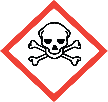 Corrosive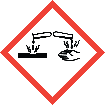 Flammable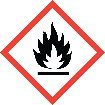 Oxidizer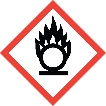 Irritant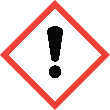 Explosive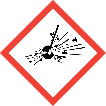 Health Hazard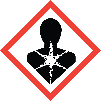 Compressed Gas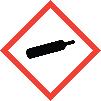 Environmental Hazard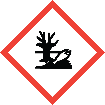 PPEGloves Nitrile             Latex                  Neoprene                     Insulated        ☐ Other: ____Eye Protection Goggles          Face shield        Safety Glasses              Other: _____Body Protection Lab coat         Apron                 Flammable Lab coat   None                Other: ____ Respiratory Protection N95   Other: _____OtherAdministrative and Engineering ControlsAdministrative and Engineering ControlsAir quality Fume Hood    BSC     Snorkel    Filter (isoflurane) Work area Fume Hood    BSC     Bench      Core/facility _____    Other: _____System controls Pressure relief               Emergency stop button                Other _____Signage Yes, specify: Clean/Decontaminatework area water & soap                 70% Ethanol                       __% Bleach None                               Specify _________WasteGenerated Yes   NoDisposal of waste Hazardous liquid      Hazardous solid       Biological liquid       ☐ Biological solid  Sink                Trash                         Regulated                  Other _______Hazardous Waste Label Liquid:Solid: DecontaminationProcedure: SpillsSpill containment procedureSpill SuppliesPPEGloves Nitrile             Latex                  Neoprene                     Insulated        ☐ Other: ____Eye Protection Goggles          Face shield        Safety Glasses              Other: _____Body Protection Lab coat         Apron                 Flammable Lab coat   None                Other: ____ Respiratory Protection N95   Other: _____OtherAdministrative and Engineering ControlsAdministrative and Engineering ControlsAir quality Fume Hood    BSC     Snorkel    Filter (isoflurane) Work area Fume Hood    BSC     Bench      Core/facility _____    Other: _____System controls Pressure relief               Emergency stop button                Other: _____Signage Yes, specify: Clean/Decontaminatework area water & soap                 70% Ethanol                       __% Bleach None                               Specify _________WasteGenerated Yes   NoDisposal of waste Hazardous liquid      Hazardous solid       Biological liquid       ☐ Biological solid  Sink                Trash                         Regulated                  Other _______Hazardous Waste Label Liquid: Solid: DecontaminationProcedure: SpillsSpill containment procedureSpill Supplies